Ansökan om dispens från 6 § SFS 1998:915 gällande krav på lagringskapacitet för gödselGårdens djurhållning:Djurslag	Antal	Djupströ/Häst -	Fast-	Urin	Flyt-		gödsel	gödsel		gödsel_____________	_____				_____________	_____				_____________	_____				_____________	_____				_____________	_____				Är ev. mjölkrumsavlopp anslutet till gödselbehållare, ja/nej?______Gårdens lagringskapacitet:	gödselplatta, m2	    gödselbehållare totalt, m3Lagringskapaciteten motsvarar den mängd gödsel djuren producerar under ________ månader.Skäl för dispensansökan inklusive beskrivning av djurhållningen och hanteringen av gödsel från stall till spridning (strömedel, utgödsling, och typ av lagringsbehållare, placering och utformning av eventuella stukor inklusive fältlutning och närhet till vattendrag etc.) :Datum:	_________________	Underskrift:	____________________________________SökandePersonnummerAdressÅkerarealPostadressFastighetTelefonFörsamlingMejladressKommun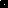 